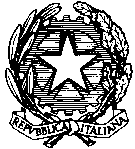 MINISTERO DELL’ISTRUZIONE, DELL’UNIVERSITA’ E DELLA RICERCAUFFICIO SCOLASTICO REGIONALE PER IL LAZIOUfficio XIV – Ambito Territoriale per la Provincia di Viterbo01100 VITERBO, Via del Paradiso, 4   0761.2971 -  0761.297384 www.provveditoratostudiviterbo.it -  csa.vt@istruzione.it  Anno scolastico 2014/2015 - POSTI DISPONIBILI INCARICHI T.D.    PRIMARIA  SOSTEGNOVTEE80101X    I.C.”VALENTANO”			1 o.f ____________________________________ 							1 o.f.___________________________________ 							1 o.f_____________________________________ 							1 o.f_____________________________________     VTEE80301G   I.C. “BAGNOREGIO”			1 o.d RUOLO______________________________ 							1 o.f_____________________________________ 							1 o.f_____________________________________ VTEE805017    I.C. “MONTALTO”			1o.d. Bartolini Azzurra  ( RUOLO concorso Roma)  1 o.d. Franceschini Stella (RUOLO concorso Roma)1 o.f. Sciarretta Sara ( RUOLO GAE) 1 o.f____________________________________ 1 o.f____________________________________ 							1 o.f____________________________________							1 o.f____________________________________VTEE80801P    I.C. “GROTTE S. STEFANO”		1 o.f_____________________________________							11 ore o.f_________________________________VTEE81001P    I.C. “RONCIGLIONE”			1 o.d. Marino Paola ( RUOLO GAE)1 o.f_____________________________________							1 o.f_____________________________________							1 o.f_____________________________________							11 ore o.f_________________________________VTEE81101E    I.C.”SUTRI”				1 o.f. Belli Alessandra (RUOLO GAE)1 o.f______________________________________							11 ore o.f__________________________________VTEE81201A    I.C. “FABRICA DI ROMA”			1 o. d. Narduzzi Claudia (RUOLO GAE)1 o.f Nardocci Silvia (RUOLO GAE)1 o.f______________________________________							1 o.f_______________________________________							1 o.f_______________________________________							1 o.f_______________________________________							1 o.f_______________________________________							11ore o.f___________________________________	VTEE813027   I.C. “VIGNANELLO”			1 o.d. Forliti Marzia (RUOLO concorso Roma)1 o.f. Piermartini Sara (RUOLO GAE)1 o.f______________________________________							1 o.f_____________________________________							1 o.f_____________________________________VTEE814012 I.C. NEPI					 1 o.d. Falco Ada Maria Rosaria (RUOLO GAE)1 o.d. Marchello Valentina (RUOLO GAE)1 o.f. Bannetta Alessia (RUOLO GAE)VTEE81601N   I.C. “XXV APRILE” C.C.			1 o.d Fava Dina (RUOLO GAE)1 o.d De Santis Arianna (RUOLO GAE)1 o.d ______________________________________							1 o.f_______________________________________							1 o.f_______________________________________							1 o.f_______________________________________							1 o.f______________________________________							1 o.f______________________________________							1 o.f______________________________________							11 ore o.f _________________________________VTEE81701D   I.C. “D. ALIGHIERI” C.C.			1 o.d. Vidualdi Elisa (RUOLO GAE)1 o.d Mastrantoni Lorena (RUOLO GAE)1 o.d ____________________________________							1 o.d ____________________________________							1 o.d ____________________________________							1 o.f_____________________________________							1 o.f_____________________________________							1 o.f______________________________________							1 o.f______________________________________							1 o.f______________________________________							11 ore o.f__________________________________VTEE818019    I.C.”ACQUAPENDENTE”                            1 o.d ____________________________________							1 o.f_____________________________________							1 o.f_____________________________________							1 o.f_____________________________________							1 o.f_____________________________________VTEE819015    I.C. “GROTTE DI CASTRO”		1 o.d _____________________________________							1 o.f______________________________________VTEE820019    I.C. “TUSCANIA”				1o.f______________________________________							1 o.f______________________________________							1 o.f______________________________________							1 o.f______________________________________							11 ore o.f._________________________________VTEE821026    I.C. “TARQUINIA”			1 o.d.  Riminucci Anna (RUOLO concorso Roma)1 o.d. Gigliozzi Gianluca (RUOLO concorso Roma)1 o.d. Cancellieri Isabella (RUOLO concorso Roma)1 o.d. Luciani Maria Francesca (RUOLO GAE)1 o.d. Delle Curti Raffaella (RUOLO GAE)1 o.f______________________________________							1 o.f______________________________________							1 o.f______________________________________							1 o.f______________________________________							1 o.f______________________________________							1 o.f______________________________________ 							1 o.f______________________________________VTEE822011    I.C. “SORIANO”				1 o.f. Begnini Marta (RUOLO GAE)1 o.f______________________________________							1 o.f_____________________________________							11 ore o.f_________________________________VTEE82302T    I.C. “VETRALLA”				1 o.d. Giulianelli Elisabetta (RUOLO concorso Roma)1 o.d______________________________________							1 o.f______________________________________							1 o.f_______________________________________							11 ore o.f__________________________________VTEE82401L    I.C. “BASSANO ROMANO”		1 o.d. Iozzoli Marta (RUOLO GAE)1 o.d _____________________________________							1 o.d _____________________________________							1 o.f______________________________________							1 o.f______________________________________							1 o.f______________________________________							11 ore o.f__________________________________VTEE82501C    I.C. “CAPRANICA”			1 o.d. Giuliani Francesca Romana (RUOLO GAE)1 o.f______________________________________VTEE826018    I.C. “VASANELLO”			1 o.d.  Fazioli Luana (RUOLO GAE)1 o.d Marangoni Arianna (RUOLO GAE)1 o.d_____________________________________							1 o.f_____________________________________							1 o.f_____________________________________							1 o.f_____________________________________							1 o.f_____________________________________							1 o.f_____________________________________							1 o.f_____________________________________VTEE827014    I.C “ORTE”				1 o.d. Ghiandoni Pina (RUOLO concorso Roma)1 o.d Cima Silvia (RUOLO concorso Roma)1 o.d ___________________________________							1 o.d ___________________________________							1 o.d ___________________________________							1 o.f____________________________________							1 o.f____________________________________							1 o.f____________________________________							1 o.f____________________________________							1 o.f____________________________________							1 o.f____________________________________VTEE82801X    I.C. “MONTEFIASCONE”			1 o.d Battellocchi Ramona (RUOLO concorso Roma)1 o.f_____________________________________							1 o.f_____________________________________							1 o.f_____________________________________							1 o.f_____________________________________							1 o.f_____________________________________							11 ore___________________________________VTEE83105X    I.C. “EGIDI”   (VT)			1 o.f. Sapio Giovanna (RUOLO GAE)1 o.f_____________________________________							1 o.f____________________________________VTEE83301B    I.C. “CANEVARI”  (VT)			1 o.f. Tubito Cristiana (RUOLO GAE)1 o.f. Andreola Isabella (RUOLO GAE)1 o.f______________________________________VTEE834017    I.C. “ELLERA”    (VT)			1o.f____________________________________								1 o.f___________________________________							1 o.f___________________________________VTEE835013    I.C. “CARMINE” (VT)			1 o.f. Ragonesi Viola (RUOLO GAE)1 o.f_________________________________							1 o.f__________________________________							1 o.f_________________________________							1 o.f_________________________________							1 o.f_________________________________VTEE83601V    I.C. “MARCONI”  VETRALLA		1 o.f. Sanetti Letizia (RUOLO concorso Roma)11 ore o.f.____________________________DA RECUPERARE 11 POSTI DI Organico di Fatto DATI AL RUOLO RIMANE SOLO 1 Organico di Diritto